Oddíl TJ Sokol Třebovice si vás dovoluje pozvat nazávod ZPMGTŘEBOVICKÝ ČERTÍKDatum:	26.3.2022Místo konání: Sportovní hala, Tyršova 1668/5A, HlučínStartovné:  200,- KčPřihlášky zasílejte do 13.3.2022  na adresu: mgtrebovice@seznam.czKategorie:                     0 B. kategorie ZPMG	- sestava BN                             - roč. nar. 2016 a ml.	- akrobacie                     0 A. kategorie ZPMG	- sestava BN 	- roč. nar. 2015	- akrobacie	I.B kategorie ZPMG	- sestava BN	- roč. nar.  2014                                      - sestava se švihadlem                       I.A kategorie ZPMG	- sestava BN	- roč. nar.  2013                                      -  sestava se švihadlem                        II. kategorie ZPMG	- sestava se švihadlem	- roč. nar. 2011-2012	- sestava s obručí                     III. kategorie ZPMG	- sestava s obručí	- roč. nar. 2009-2010	- sestava s míčem                     IV. kategorie ZPMG	- sestava se stuhou                            - roč. nar. 2006 - 2008	- sestava s míčem                      V. kategorie ZPMG	- sestava se stuhou                            - roč. nar. 2004 a starší	- volná sestava s lib.                                                                                               náčiním  Účast minimálně 1-2 kvalifikovaných rozhodčí je podmínkou startu závodnic!Hudbu pro V. kat. na volnou sestavu zasílejte ve formátu MP3 na mail: mgtrebovice@seznam.cz  - jméno, náčiní , oddíl.   Upřesňující informace a časový harmonogram budou rozeslány po uzávěrce přihlášek všem přihlášeným oddílům.      Do haly na palubovku nebude mít nikdo přístup ve venkovní obuvi, prosíme všechny účastníky o přezutí!!!Výška stropu je 10 m, závodní plocha je 13x13, rozcvičovací plocha 8x13.V hale bude otevřen bufet.   Prosím, parkujte jen na místech k tomu určeným. Vyhnete se pozdějším komplikacím.Těšíme se na Vaši účast                       	Lucie Solaříková                                                                           Oddíl MG TJ Sokol TřeboviceTŘEBOVICKÝ ČERTÍK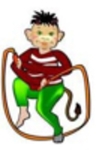 ZÁKLADNÍ PROGRAM26.3.2022PřihláškaSouhlas se zpracováním a evidencí osobních údajů podle zákona č. 101/2000 Sb.Souhlasím s tím aby TJ Sokol Třebovice zpracovával a evidoval osobní údaje poskytnuté v souvislosti s pořádáním závodu v moderní gymnastice. Údaje je TJ Sokol Třebovice oprávněn zpracovávat a evidovat i po skončení závodu. Byli jsme poučeni o právech podle zákona 101/2000 Sb. zejména o svém právu tento souhlas kdykoliv odvolat a to i bez udání důvodu.V	………………	dne	…………………	…………… ………………Za přihlášené uděluje souhlas odpovědný trenérOddíl:Oddíl:Kontakt:Kontakt:Trenér:Trenér:Rozhodčí:1.Rozhodčí:2.Kat.PříjmeníJménoRočník1234567891011121314151617181920